КОЛЛЕКТИВНЫЙ ДОГОВОР
Общества с ограниченной ответственностью
«Центр подготовки кадров»
на 2020–2022 годыг. Белгород	                                                            13.01.20201. ОБЩИЕ ПОЛОЖЕНИЯ1.1. Сторонами настоящего коллективного договора являются ООО «Центр подготовки кадров», именуемое далее «Работодатель», в лице генерального директора Винграновской Натальи Викторовны  и работники организации, именуемые далее «работниками», представленные   в лице Николаенко Ирины Викторовны ,избранной на собрании трудового коллектива (протокол №1 от 11.01.2021г)   для ведения переговоров и заключению коллективного договора.Настоящий коллективный договор является правовым актом, регулирующим социально-трудовые и иные аналогичные отношения в организации.1.2. Предметом настоящего договора являются преимущественно дополнительные по сравнению с законодательством РФ положения об условиях труда и его оплаты, гарантии и льготы, предоставляемые Работодателем, а также некоторые иные вопросы.1.3. Действие настоящего коллективного договора распространяется на всех работников организации.1.4. Настоящий коллективный договор заключен в соответствии с законодательством РФ. 
Трудовые договоры, заключаемые с работниками организации, не могут содержать условий, снижающих уровень прав и гарантий работников, установленный трудовым законодательством РФ и настоящим коллективным договором.1.5. Во исполнение настоящего коллективного договора в организации могут приниматься локальные нормативные акты, содержащие нормы трудового права, с учетом мнения Представителя работников. Локальные нормативные акты не должны ухудшать положения работников по сравнению с трудовым законодательством РФ и настоящим коллективным договором.2. ТРУДОВОЙ ДОГОВОР. ОБЕСПЕЧЕНИЕ ЗАНЯТОСТИ. ПЕРЕОБУЧЕНИЕ2.1. Трудовые отношения при поступлении на работу в организацию оформляются заключением письменного трудового договора на неопределенный срок. Срочный трудовой договор заключается в случаях, когда трудовые отношения не могут быть установлены на неопределенный срок с учетом характера предстоящей работы или условий ее выполнения, а также в иных случаях, предусмотренных законодательством РФ. Срочный трудовой договор может быть заключен при выполнении работы в организации по основаниям, предусмотренным статьей 59 Трудового кодекса РФ.2.2. В трудовом договоре, заключаемом с работником, могут предусматриваться условия об испытании, о неразглашении им охраняемой законом тайны, об обязанности работника отработать после обучения не менее установленного договором срока, если обучение производилось за счет средств Работодателя.2.3. Помимо лиц, указанных в статье 70 Трудового кодекса РФ, испытание при приеме на работу не устанавливается для лиц, имеющих опыт работы в должности, по которой осуществляется зачисление в штат организации, более пяти лет.2.4. Работодатель и работники обязуются выполнять условия заключенного трудового договора. Работодатель не вправе требовать от работников выполнения работы, не обусловленной трудовым договором.2.5. Работодатель обязуется обеспечивать полную занятость работника в соответствии с его должностью, профессией, квалификацией. В случае производственной необходимости Работодатель имеет право переводить работника на срок до одного месяца на не обусловленную трудовым договором работу в той же организации с оплатой труда по выполняемой работе, но не ниже среднего заработка по прежней работе, с соблюдением требований трудового законодательства РФ. Работник не может быть переведен на работу, противопоказанную ему по состоянию здоровья.2.6. Работники имеют право на профессиональную подготовку, переподготовку и повышение квалификации, включая обучение новым профессиям и специальностям. Указанное право реализуется путем заключения дополнительного договора между работником и Работодателем.В случаях, предусмотренных законодательством РФ, Работодатель обязан проводить повышение квалификации работников, если это является условием выполнения работниками определенных видов деятельности. Работникам, проходящим профессиональную подготовку, Работодатель создает необходимые условия для совмещения работы с обучением и предоставляет гарантии, установленные законодательством РФ.3. УСЛОВИЯ ВЫСВОБОЖДЕНИЯ РАБОТНИКОВ3.1. Основаниями прекращения трудового договора являются:1) соглашение сторон;2) истечение срока трудового договора, за исключением случаев, когда трудовые отношения фактически продолжаются и ни одна из сторон не потребовала их прекращения;3) расторжение трудового договора по инициативе работника;4) расторжение трудового договора по инициативе Работодателя;5) перевод работника по его просьбе или с его согласия на работу к другому Работодателю или переход на выборную работу (должность);6) отказ работника от продолжения работы в связи со сменой собственника имущества организации, изменением подведомственности организации либо ее реорганизацией;7) отказ работника от продолжения работы в связи с изменением существенных условий трудового договора;8) отказ работника от перевода на другую работу вследствие состояния здоровья в соответствии  с медицинским заключением;9) отказ работника от перевода в связи с перемещением Работодателя в другую местность;10) обстоятельства, не зависящие от воли сторон;11) нарушение установленных законодательством РФ правил заключения трудового договора, если это нарушение исключает возможность продолжения работы. Во всех случаях днем увольнения работника является последний день его работы.3.2. Работодатель обязуется заблаговременно, не позднее чем за три месяца, представлять представителю работников проекты приказов о сокращении численности и штата, планы-графики высвобождения работников с разбивкой по месяцам, список сокращаемых должностей и работников, перечень вакансий, предполагаемые варианты трудоустройства.О возможном массовом высвобождении работников информация в соответствующие органы, а также в службы занятости представляется не менее чем за три месяца. 
Стороны договорились, что применительно к данной организации высвобождение является массовым, если сокращается 40 или более работников в течение 30 календарных дней.3.3. Преимущественное право на оставление на работе при сокращении численности или штата при равной производительности труда и квалификации имеют семейные – при наличии двух или более иждивенцев (нетрудоспособных членов семьи, находящихся на полном содержании работника или получающих от него помощь, которая является для них постоянным и основным источником средств к существованию); лица, в семье которых нет других работников с самостоятельным заработком; работники, получившие в данной организации трудовое увечье или профессиональное заболевание; инвалиды Великой Отечественной войны и инвалиды боевых действий по защите Отечества; работники, повышающие квалификацию по направлению Работодателя без отрыва от работы, а также следующие лица:– предпенсионного возраста (за два года до пенсии);– проработавшие на предприятии свыше 15 лет;– одинокие матери, имеющие детей до 16-летнего возраста;– отцы, воспитывающие детей до 16-летнего возраста без матери.3.4. Беременные женщины (и женщины, имеющие детей в возрасте до трех лет, одинокие – при наличии ребенка до 14 лет или ребенка-инвалида до 18 лет, а также несовершеннолетние) не могут быть уволены по инициативе Работодателя, кроме случаев ликвидации организации. 
Работодатель (или его правопреемник) обязуется принять меры по их трудоустройству в другой организации по прежней профессии, специальности, квалификации, а при отсутствии такой возможности – трудоустроить с учетом пожеланий увольняемого и общественных потребностей на основе данных, полученных от органов государственной службы занятости и с их помощью.3.5. В случае реорганизации организации не допускать увольнения работников, имеющих трех и более детей, ребенка-инвалида, а также работников, которые являются родителями-одиночками;3.5. Лицам, получившим уведомление об увольнении в связи с ликвидацией организации, сокращением численности или штата, предоставляется свободное от работы время (не менее одного дня в неделю) для поиска нового места работы с сохранением среднего заработка.3.6. Лица, уволенные с работы по сокращению штата, имеют преимущественное право на возвращение в организацию и занятие открывшихся вакансий.3.7. Помимо оснований, указанных в статье 178 Трудового кодекса РФ, работодатель обязуется выплачивать работникам выходные пособия в размере двухнедельного среднего заработка при расторжении трудового договора в связи с несоответствием работника занимаемой должности или выполняемой работе вследствие состояния здоровья, препятствующего продолжению данной работы.4. РАБОЧЕЕ ВРЕМЯ4.1. Нормальная продолжительность рабочего времени в организации не может превышать 40 часов в неделю.В организации для рабочих и служащих применяется пятидневная рабочая неделя с двумя выходными днями.4.2. Нормальная продолжительность ежедневной работы (смены) составляет 8 часов. Продолжительность ежедневной работы (смены) не может превышать:для работников в возрасте от 15 до 16 лет – 5 часов, в возрасте от 16 до 18 лет – 7 часов;для обучающихся по основным общеобразовательным программам и образовательным программам среднего профессионального образования, совмещающих в течение учебного года получение образования с работой, в возрасте от 14 до 16 лет – 2,5 часа, в возрасте от 16 до 18 лет – 4 часа.Продолжительность ежедневной работы (смены) для инвалидов устанавливается с учетом медицинского заключения, выданного в порядке, установленном федеральными законами и иными нормативно-правовыми актами России.Для работников, занятых на работах с вредными и (или) опасными условиями труда, где установлена сокращенная продолжительность рабочего времени, максимально допустимая продолжительность ежедневной работы (смены) не может превышать:при 36-часовой рабочей неделе – 8 часов;при 30-часовой рабочей неделе и менее – 6 часов.4.3. Право на работу по неполному рабочему времени имеют беременные женщины, один из родителей, имеющий ребенка в возрасте до 14 лет (ребенка-инвалида в возрасте до 18 лет), лицо, осуществляющее уход за больным членом семьи в соответствии с медицинским заключением.4.4. Продолжительность рабочего дня, непосредственно предшествующего нерабочему праздничному дню, уменьшается на один час.4.5. Помимо оснований, указанных в статье 99 Трудового кодекса РФ, привлечение к 
сверхурочным работам производится Работодателем с письменного согласия работника в следующих случаях:– при производстве работ, необходимых для обороны страны, а также для предотвращения производственной аварии либо устранения последствий производственной аварии или стихийного бедствия;– при производстве общественно необходимых работ по водоснабжению, газоснабжению, отоплению, освещению, канализации, транспорту, связи – для устранения непредвиденных обстоятельств, нарушающих нормальное их функционирование.Не допускается привлечение к сверхурочным работам беременных женщин, работников в возрасте до 18 лет, других категорий работников в соответствии с федеральным законом. 
Привлечение инвалидов, женщин, имеющих детей в возрасте до трех лет, к сверхурочным работам допускается с их письменного согласия и при условии, если такие работы не запрещены им по состоянию здоровья в соответствии с медицинским заключением. При этом инвалиды, женщины, имеющие детей в возрасте до трех лет, должны быть в письменной форме ознакомлены со своим правом отказаться от сверхурочных работ. Сверхурочные работы не должны превышать для каждого работника четырех часов в течение двух дней подряд и 120 часов в год. Работодатель обязан обеспечить точный учет сверхурочных работ, выполненных каждым работником.4.6. Привлечение работников к работе в выходные и нерабочие праздничные дни производится с их письменного согласия по письменному распоряжению Работодателя для предотвращения производственной аварии, катастрофы, устранения последствий производственной аварии, катастрофы либо стихийного бедствия; для предотвращения несчастных случаев, уничтожения или порчи имущества; для выполнения заранее непредвиденных работ, от срочного выполнения которых зависит в дальнейшем нормальная работа организации в целом или ее отдельных подразделений.В других случаях привлечение к работе в выходные и нерабочие праздничные дни допускается с письменного согласия работника и с учетом мнения выборного профсоюзного органа данной организации. Привлечение инвалидов, женщин, имеющих детей в возрасте до трех лет, к работе в выходные и нерабочие праздничные дни допускается только в случае, если такая работа не запрещена им по медицинским показаниям. При этом инвалиды, женщины, имеющие детей в возрасте до трех лет, должны быть ознакомлены в письменной форме со своим правом 
отказаться от работы в выходной или нерабочий праздничный день.5. ВРЕМЯ ОТДЫХА5.1. Выходными днями в организации являются суббота и воскресенье.5.2. Минимально допустимая продолжительность перерыва на обед в организации составляет 1 час.Работникам, работающим в холодное время года на открытом воздухе или в закрытых необогреваемых помещениях, а также грузчикам, занятым на погрузочно-разгрузочных работах, и другим работникам в необходимых случаях предоставляются специальные перерывы для обогревания и отдыха, которые включаются в рабочее время. Виды этих работ, продолжительность и порядок предоставления перерывов устанавливаются Работодателем.5.3. Работающим женщинам, имеющим детей в возрасте до полутора лет, предоставляются, помимо перерыва на обед, дополнительные перерывы для кормления ребенка не реже чем через каждые три часа непрерывной работы продолжительностью не менее 30 минут каждый. При наличии у работающей женщины двух и более детей в возрасте до полутора лет продолжительность перерыва для кормления устанавливается не менее одного часа. По заявлению женщины перерывы для кормления присоединяются к перерыву на обед либо в суммированном виде переносятся как на начало, так и на конец рабочего дня с соответствующим его сокращением. Перерывы для кормления включаются в рабочее время и подлежат оплате в размере среднего заработка.5.4. Работодатель ежегодно не позднее чем за две недели до наступления календарного года утверждает график отпусков  и доводит до сведения всех работников очередность предоставления ежегодных отпусков на соответствующий год. Работник вправе получить ежегодный отпуск как в полном объеме, так и по частям, согласовав это с Работодателем.5.5. Ежегодный основной оплачиваемый отпуск предоставляется работникам организации продолжительностью 28 календарных дней. Работникам, занятым на работах с вредными условиями труда, предоставляется ежегодный дополнительный оплачиваемый отпуск продолжительностью не менее 8 календарных дней, работникам, занятым на работах с ненормированным рабочим днем, – не менее 4 календарных дней.5.6. Преимущественное право на ежегодный отпуск в летнее или в любое удобное для них время имеют следующие работники:а) одинокие родители;б) женщины, имеющие трех и более детей;в) работники, получившие трудовое увечье;г) любые работники при наличии у них путевок на лечение.5.7. Работники имеют право на получение краткосрочного отпуска с сохранением среднего заработка в связи:а) со свадьбой самого работника – 2 дня;б) свадьбой детей – 2 дня;в) смертью близких родственников (родителей, супругов, детей) – 3 дня;г) рождением ребенка – 2 дня.6. ОПЛАТА ТРУДА6.1. В организации устанавливаются следующие системы оплаты труда: повременная, повременно-премиальная, сдельная, сдельно-премиальная.Труд работников административного аппарата организации оплачивается повременно на основе должностных окладов, также им выплачиваются премии в соответствии со штатным расписанием (приложение № 1 к коллективному договору). Труд остальных работников оплачивается исходя из тарифных ставок, указанных в приложении № 2 к коллективному договору, и разрядов выполняемых работ. Кроме того, им выплачиваются премии в соответствии со штатным расписанием. Конкретный размер месячного должностного оклада (тарифной ставки) отражается в трудовых договорах, положениях об оплате труда.6.2. Работодатель обязуется не использовать нетрадиционные формы оплаты труда (страхование и т. п.).6.5. Минимальная оплата труда в организации составляет 18 000 (Восемнадцать тысяч) руб. В минимальный размер оплаты труда не включаются доплаты и надбавки, а также премии и другие поощрительные выплаты.Месячная заработная плата работника, отработавшего за этот период норму рабочего времени и выполнившего нормы труда (трудовые обязанности), не может быть ниже установленной настоящим договором минимальной оплаты труда.6.6. Работникам устанавливается фиксированная часть заработка (тарифной ставки, базового оклада) на уровне не ниже 2/3 от общего его размера.6.7. Зарплата выплачивается 5-го и 20-го числа каждого месяца на банковскую карточку по заявлению работника с указанием реквизита банка.При этом каждому работнику выдается расчетный листок с указанием всех видов и размеров выплат и удержаний.Внеплановые авансы выдаются работникам по их заявлениям в счет зарплаты в размере не более одного месячного заработка.Работникам, которые выполняют задание Работодателя вне места постоянной работы (находятся в длительной служебной командировке, производят работы на территории предприятия-заказчика и т. п.), Работодатель обязуется своевременно перечислять зарплату на его банковскую карту.6.8. Работодатель обязуется осуществлять индексацию зарплаты в соответствии с действующим законодательством РФ на основании данных Госкомстата России об индексе потребительских цен.Работодатель обязуется осуществлять индексацию зарплаты не реже одного раза в год.6.9. Работникам, занятым на работах с тяжелыми и вредными условиями труда, выплачиваются доплаты к тарифной ставке (окладу) в размере до 10% от месячного оклада (тарифной ставки).6.10. При выполнении работ различной квалификации, совмещении профессий (должностей), выполнении обязанностей временно отсутствующих работников, при работе в сверхурочное время, в выходные и нерабочие праздничные дни производятся доплаты к тарифным ставкам (должностным окладам) в размере, установленном законодательством РФ.6.11. За каждый час работы в вечернюю смену производится доплата в размере 10%, в ночную смену – в размере 20% тарифной ставки (должностного оклада).Ночной считается смена, если не менее 50% ее продолжительности приходится на ночное время (с 22 до 6 часов). Вечерней является смена, которая непосредственно предшествует ночной.6.12. Время простоя не по вине работника, а также время вынужденных отпусков по инициативе администрации при кратковременном снижении объемов производства и выполнения работ оплачивается в размере не менее двух третей средней заработной платы работника.6.13. Работодатель вправе устанавливать работникам надбавки к тарифным ставкам (должностным окладам) за выслугу лет (при работе более 5 лет), за профессиональное мастерство, срочность выполняемой работы, сложность порученного задания, в связи с разделением рабочего дня (смены) на части, за ненормированный рабочий день.Размеры надбавок определяются Работодателем, но не могут быть менее 5% тарифной ставки, должностного оклада и выше 30% тарифной ставки, должностного оклада.6.14. При исчислении средней зарплаты для оплаты отпуска учитывается средняя зарплата за три календарных месяца, предшествующих отпуску, при условии, что такой порядок не ухудшит положение работников.6.15. Работникам, непрерывно проработавшим в организации указанное ниже количество лет, выплачивается единовременное вознаграждение в следующих размерах:– при стаже 1 год – 10 000 руб.;– при стаже 3 года – 15 000 руб.;– при стаже 5 лет – 20 000 руб.;– при стаже 10 лет – 35 000 руб.;– при стаже 20 лет – 50 000 руб.6.16. В случае нарушения Работодателем установленного срока выплаты зарплаты, оплаты отпуска, выплат при увольнении и других выплат, причитающихся работнику, Работодатель обязан выплатить их с уплатой процентов в размере, установленном законодательством РФ.7. УСЛОВИЯ РАБОТЫ. ОХРАНА И БЕЗОПАСНОСТЬ ТРУДА7.1. Обязанности по обеспечению безопасных условий и охраны труда в организации возлагаются на Работодателя.7.2. Работодатель обязан обеспечить:– безопасность работников при эксплуатации зданий, сооружений, оборудования, осуществлении технологических процессов, а также применяемых в производстве инструментов, сырья и материалов;– применение средств индивидуальной и коллективной защиты работников, в том числе специальной одежды, обуви и других средств индивидуальной защиты, в соответствии с установленными нормами;– соответствующие требованиям охраны труда условия труда на каждом рабочем месте; - обучение безопасным методам и приемам выполнения работ по охране труда и оказанию первой помощи при несчастных случаях на производстве, инструктаж по охране труда, стажировку на рабочем месте и проверку знаний требований охраны труда, безопасных методов и приемов выполнения работ;– недопущение к работе лиц, не прошедших в установленном порядке обучение и инструктаж по охране труда, стажировку и проверку знаний требований охраны труда; организацию контроля уполномоченными работниками за состоянием охраны труда и техники безопасности, условий труда на рабочих местах, а также за правильностью применения работниками средств индивидуальной и коллективной защиты;– проведение специальной оценки условий труда;– проведение за счет собственных средств обязательных предварительных (при поступлении на работу) и периодических (в течение трудовой деятельности) медицинских осмотров работников, занятых на работах с вредными условиями труда, и несовершеннолетних с сохранением за ними места работы и среднего заработка на время прохождения указанных медицинских осмотров;– недопущение работников к исполнению ими трудовых обязанностей без прохождения обязательных медицинских осмотров (обследований), а также в случае медицинских противопоказаний;– информирование работников об условиях и охране труда на рабочих местах, о существующем риске повреждения здоровья и полагающихся им компенсациях и средствах индивидуальной защиты;– принятие мер по предотвращению аварийных ситуаций, сохранению жизни и здоровья работников при возникновении таких ситуаций, в том числе по оказанию пострадавшим первой помощи;– расследование и учет несчастных случаев на производстве и профессиональных заболеваний;– санитарно-бытовое и лечебно-профилактическое обслуживание работников в соответствии с требованиями охраны труда;– обязательное социальное страхование работников от несчастных случаев на производстве и профессиональных заболеваний;– ознакомление работников с требованиями охраны труда;– разработку и утверждение инструкций по охране труда для работников.7.3. Работодатель предоставляет работникам, занятым на работах с вредными условиями труда, бесплатно молоко или другие равноценные пищевые продукты.7.4. Работник обязан:– соблюдать требования охраны труда;– правильно применять средства индивидуальной и коллективной защиты;– проходить обучение безопасным методам и приемам выполнения работ по охране труда, оказанию первой помощи при несчастных случаях на производстве, инструктаж по охране труда, стажировку на рабочем месте, проверку знаний требований охраны труда;– немедленно извещать своего непосредственного или вышестоящего руководителя о любой ситуации, угрожающей жизни и здоровью людей, о каждом несчастном случае, происшедшем на производстве, или об ухудшении состояния своего здоровья, в том числе о проявлении признаков острого профессионального заболевания (отравления);– проходить обязательные медицинские осмотры.7.5. При отказе работника от выполнения работ в случае возникновения опасности для его изни и здоровья Работодатель обязан предоставить работнику другую работу на время устранения такой опасности.В случае если предоставление другой работы по объективным причинам работнику невозможно, время простоя работника до устранения опасности для его жизни и здоровья оплачивается Работодателем в соответствии с законодательством РФ.В случае необеспечения работника средствами индивидуальной и коллективной защиты Работодатель не имеет права требовать от работника исполнения трудовых обязанностей и обязан оплатить возникший по этой причине простой.Отказ работника от выполнения работ в случае возникновения опасности для его жизни и здоровья вследствие нарушения требований охраны труда либо от выполнения тяжелых работ и работ с вредными и (или) опасными условиями труда, не предусмотренными трудовым договором, не влечет за собой привлечения его к дисциплинарной ответственности.7.6. За нарушение работником или Работодателем требований по охране труда они несут ответственность в соответствии с действующим законодательством РФ.8. ВОЗМЕЩЕНИЕ ВРЕДА, ПРИЧИНЕННОГО ЗДОРОВЬЮ РАБОТНИКА 8.1. Организация несет ответственность за вред, причиненный здоровью работников увечьем, профессиональным заболеванием либо иным повреждением здоровья, связанным с исполнением ими трудовых обязанностей.8.2. Помимо возмещения вреда, которое должно быть произведено потерпевшему в соответствии с действующим законодательством, организация выплачивает работникам, переведенным на легкую работу в связи с повреждением здоровья (увечьем) при выполнении трудовых обязанностей, разницу между средней зарплатой до повреждения здоровья и средней зарплатой по новому месту работы до восстановления трудоспособности.8.3. При утрате трудоспособности в результате полученного трудового увечья работнику выплачивается единовременное пособие:– инвалидам I группы – в размере 100 000 руб.;– инвалидам II группы – в размере 70 000 руб.;– инвалидам III группы – в размере 50 000 руб.Также работникам компенсируются расходы (лечение, уход и т. п.) в полном объеме.8.4. Моральный вред, причиненный работнику неправомерными действиями или бездействием Работодателя, возмещается работнику в денежной форме в размерах, определяемых соглашением сторон трудового договора.В случае возникновения спора факт причинения работнику морального вреда и размеры его возмещения определяются судом независимо от подлежащего возмещению имущественного ущерба.9. ВЫПЛАТА ПОСОБИЙ И КОМПЕНСАЦИЙ. ГАРАНТИИ РАБОТНИКАМ 9.1. Работникам предоставляются следующие гарантии и компенсации в порядке, установленном законодательством РФ:– при приеме на работу, переводе на другую работу, по оплате труда;– при направлении в служебные командировки;– при исполнении государственных или общественных обязанностей;– при совмещении работы с обучением;– при вынужденном прекращении работы не по вине работника;– при предоставлении ежегодного оплачиваемого отпуска;– в некоторых случаях прекращения трудового договора;– в связи с задержкой по вине Работодателя выдачи трудовой книжки при увольнении работника;– в других случаях, предусмотренных законодательством РФ.При предоставлении гарантий и компенсаций соответствующие выплаты производятся за счет средств Работодателя.9.2. Работнику, получающему пособие по временной нетрудоспособности в размере менее его среднего заработка, производится доплата до его среднего заработка за счет средств организации.9.3. Работодатель обязуется оказывать материальную помощь к очередному ежегодному основному отпуску в размере не менее 70% среднего месячного заработка за последние три месяца.9.4. Работодатель обязан обеспечивать все категории работников спецодеждой улучшенного качества с логотипом.9.5. Работодатель обязуется выплачивать работникам при увольнении в связи с уходом на пенсию единовременную материальную помощь:– при стаже работы от 5 до 7 лет – в размере 40 000 руб.;– при стаже работы от 8 до 10 лет – в размере 45 000 руб.;– при стаже работы от 11 до 15 лет – в размере 50 000 руб.;– при стаже работы свыше 16 лет – в размере 55 000 руб.9.6. Работодатель обязуется предоставлять беспроцентные займы работникам в сумме не более 200 000 руб. в случаях приобретения работником жилплощади, транспортного средства, а также в других случаях по согласованию с работником.10. СОЦИАЛЬНО-БЫТОВОЕ ОБСЛУЖИВАНИЕ РАБОТНИКОВ 10.1. Работодатель обязуется компенсировать расходы на пребывание детей работников в детских садах, яслях, оздоровительных лагерях и других аналогичных учреждениях в размере не менее 70% от общей суммы расходов (но не более 20 000 руб.). Семьям, имеющим более трех детей, матерям-одиночкам указанные расходы компенсируются в полном объеме.10.2. Работодатель обязуется для организации горячего питания работников оснастить бытовые помещения электрочайниками, электроплитами и холодильниками.11. ЗАКЛЮЧИТЕЛЬНЫЕ ПОЛОЖЕНИЯ 11.1. Настоящий коллективный договор заключен сроком на три года. Он вступает в силу с 1  января 2021 года и действует в течение всего срока.11.2. Стороны имеют право продлить действие настоящего коллективного договора на срок не более трех лет.11.3. Изменения и дополнения коллективного договора в течение срока его действия производятся в порядке, установленном законодательством РФ для его заключения.11.4. Для урегулирования разногласий в ходе коллективных переговоров и исполнения коллективного договора стороны используют примирительные процедуры. В течение трех дней после составления протокола разногласий стороны проводят консультации, формируют из своего состава примирительную комиссию.11.5. Стороны договорились, что текст коллективного договора должен быть доведен Работодателем до сведения работников в течение пяти дней после его подписания. Для этого он должен быть соответствующим образом размножен. Уполномоченное лицо по подписанию коллективного договора обязуется разъяснять работникам положения коллективного договора, содействовать реализации их прав, основанных на коллективном договоре.11.6. Контроль за выполнением коллективного договора осуществляют обе стороны, подписавшие его.Стороны ежеквартально отчитываются о выполнении коллективного договора на собрании  трудового коллектива. С отчетом выступают первые лица обеих сторон, подписавшие коллективный договор.11.7. За неисполнение настоящего коллективного договора и нарушение его условий стороны коллективного договора несут ответственность в соответствии с законодательством РФ.11.8. Настоящий коллективный договор направляется Работодателем на уведомительную  регистрацию в соответствующий орган по труду в течение семи дней со дня подписания. 
Вступление настоящего коллективного договора в силу не зависит от факта его уведомительной регистрации.12. ПОДПИСИ СТОРОН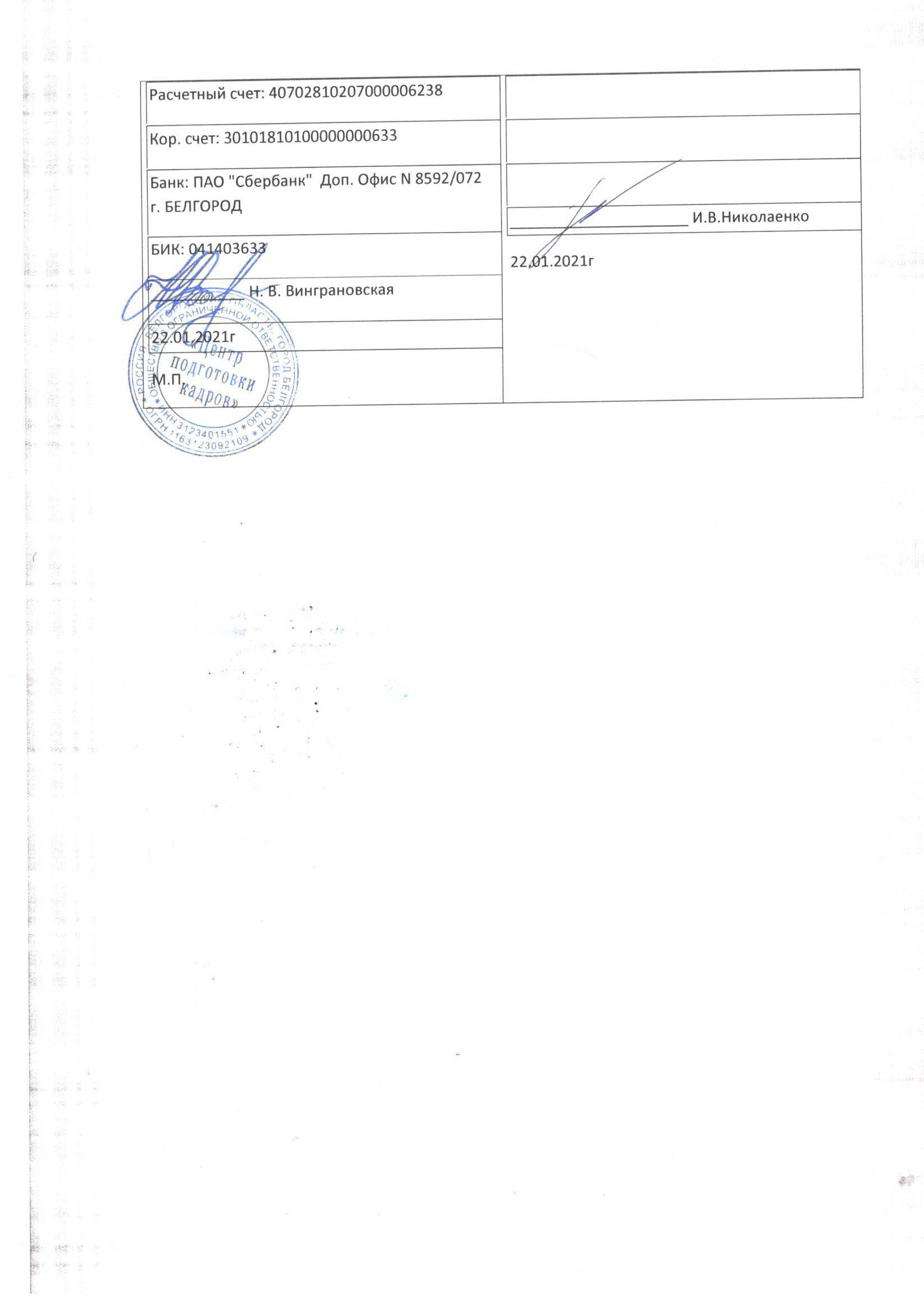 Работодатель:ООО "Центр подготовки кадров"Адрес: 308002, РФ, Белгородская область, город Белгород, улица Мичурина, дом 39а, тел.: (4722) 42-41-06ИНН: 3123401551КПП: 312301001Представитель работников:Николаенко Ирина ВикторовнаПаспорт: серия 14  09  № 069367Выдан: отделением №2 ОУФМС России по Белгородской области в городе БелгородеПрописан: г. Старый Оскол, пер. 1-й Труженников, дом 4